Задача 6

Отчет «Отчет о состоянии расчетов с клиентами»
 Название атк_ОтчетОСостоянииРасчетовСКлиентамиОписаниеОтчет выводит на дату информацию по состоянию взаиморасчетов с клиентами.Структура отчетаНа рисунке приведен внешний вид отчета.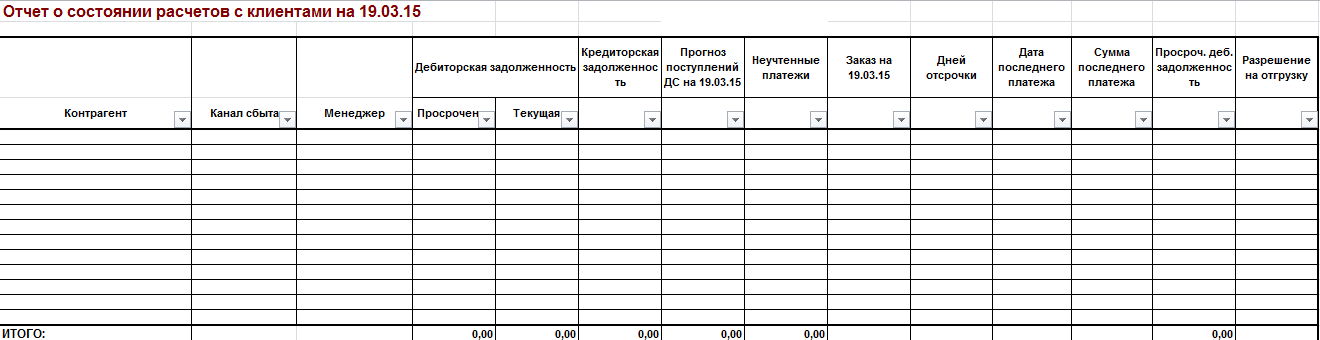 Примерный вид отчетаОтчет представляет собой линейный список без группировок.В таблице приведены все колонки отчетаПараметры отчетаОтчет всегда строится на текущую дату и время .В таблице приведены параметры отчета.Логика построения

Отчет строится по “объединить все” проведенных документов Заказ покупателя и регистру атк_СводныеДанныеПоДЗ (часть данных может быть только в регистре, часть в документах)В отчет выводятся только те данные, по которым хотя бы один из показателей не равен нулю (колонки  6, 7, 8, 11). В таблице ниже приведен алгоритм заполнения колонок.№Имя колонкиТип колонкиВозможность отбора1ФилиалДеталиДа2КонтрагентДеталиДа3ДоговорДеталиДа4Канал сбытаДеталиДа5МенеджерДеталиДа6Дебиторская задолженность.ПросроченнаяДетали7Дебиторская задолженность.ТекущаяДетали8Кредиторская задолженностьДетали9Прогноз поступлений ДС на [Текущая дата]Детали10Неучтенные платежДетали11Заказ на [Текущая дата]Детали12Дней отсрочкиДетали13Дата последнего платежаДетали14Сумма последнего платежаДетали15Просроченная дебиторская задолженностьДетали16Разрешение на отгрузкуДеталиПараметрОписаниеФилиалКанал сбытаэто – атрибут договораОтветственный менеджерСправочник Пользователи№Имя колонкиАлгоритм заполнения1Филиал(для заказов – атрибут атк_Филиал, для регистра Филиал)2КонтрагентОтобранный контрагент.3Договор4Канал сбытаКанал сбыта, указанный в договоре.5МенеджерМенеджер, привязанный к договору с первым приоритетом.6Дебиторская задолженность.ПросроченнаяПросроченная дебиторская задолженность по всем договорам контрагента.7Дебиторская задолженность.ТекущаяВ зависимости от ОДЗ по всем договорам контрагента:Положительная. Указывается в колонке №6.Отрицательная. Указывается в колонке №7.8Кредиторская задолженностьВ зависимости от ОДЗ по всем договорам контрагента:Положительная. Указывается в колонке №6.Отрицательная. Указывается в колонке №7.9Прогноз поступлений ДС на [Текущая дата]Не заполняется.10Неучтенные платежиНе заполняется.11Заказ на [Текущая дата]Сумма всех актуальных заказов с учетом НДС с отгрузкой на текущую дату. 12Дней отсрочкиКоличество дней отсрочки, указанное в договоре13Дата последнего платежаДата последнего платежа от контрагента. 14Сумма последнего платежаСумма последнего платежа по данным локальных УТ.15Просроченная дебиторская задолженностьНе заполняется.16Разрешение на отгрузкуНе заполняется.1Контрагентатк_СводныеДанныеПоДЗ.ДоговорКонтрагента.Владелец (либо соответствующее поле заказа)Договоратк_СводныеДанныеПоДЗ.ДоговорКонтрагента (либо соответствующее поле заказа)2Канал сбытаатк_СводныеДанныеПоДЗ.ДоговорКонтрагента.КаналСбыта (либо соответствующее поле договора заказа)3МенеджерМенеджер, закрепленный за договором с номером 1.
Срез на начало дня по Регистру ОтветственныеЛицаДоговоров, с отбором на 3 измерения: контрагент,  договор, номер (=1)- получается набор записей. Выбираем ту запись, в которой дата - максимальна, из этой записи берем ответственного
4Дебиторская задолженность.Просроченнаяатк_СводныеДанныеПоДЗ.ПДЗ5Дебиторская задолженность.ТекущаяВ зависимости от атк_СводныеДанныеПоДЗ.ОДЗ Положительная. Указывается в колонке №5.Отрицательная. Указывается в колонке №6.6Кредиторская задолженностьВ зависимости от атк_СводныеДанныеПоДЗ.ОДЗ Положительная. Указывается в колонке №5.Отрицательная. Указывается в колонке №6.7Прогноз поступлений ДС на [Текущая дата]Не заполняется.8Неучтенный платежНе заполняется.9Заказ на [Текущая дата]Сумма всех актуальных заказов с учетом НДС с отгрузкой на текущую дату. 10Дней отсрочки11Дата последнего платежаатк_СводныеДанныеПоДЗ.ДатаПоследнегоПлатежа12Сумма последнего платежаатк_СводныеДанныеПоДЗ.СуммаПоследнегоПлатежа.13Просроченная дебиторская задолженностьНе заполняется.14Разрешение на отгрузкуНе заполняется.